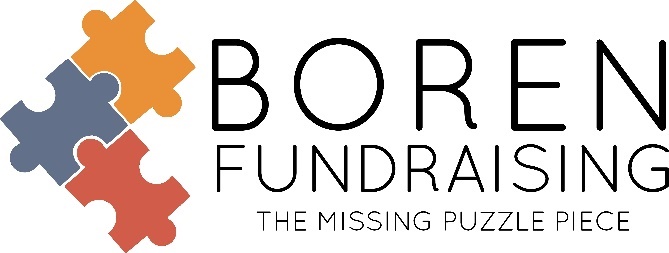 BOREN CHEESECAKE RESULTS!DUE TO QUALITY OF CHEESECAKESSchool			# of Sellers		% of Participation 	# of Items sold	Retail		Oneta Ridge MS Vocal		71 		57%			715			$16,445Ft. Gibson			80		42%			625			$13,991Muskogee Band		50		33%			447			$10,281Woodward Band		72		33%			520			$11,960Pryor High School 		53		46%			471			$11,040Keys School Band		58		53%			600			$13,800	Centennial MS Vocal		47		41%			425			$9,965Skiatook MS Band		65		39%			404			$9,292Union Boys/Girls Soccer	41		34%			349			$8,027		Sequoyah MS-BA Vocal	69		48%			385			$8.736Grove HS Band		55		48%			386			$8,614Cushing MS/HS Vocal		38		48%			270			$6,210		NO CORN SYRUP - ALL NATURAL – NO ARTIFICAL ADDITIVESSECOND GENERATION – FAMILY BAKERYRECEIVING HIGHER PARTICIPATION %HIGHER SALES = HIGHER PROFIT $$$YEAR AFTER YEAR REPEAT SALESLike us on Facebook, Boren Fundraising – www.borenfundraising.com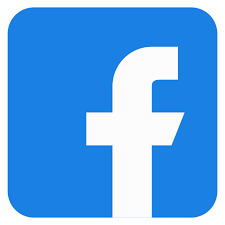 Soni Brown ● Office Manager ●918-688-2675 ● office@borenfundraising.comDwain Boren ● 918-688-7725 (text only) ● dwain@borenfundraising.comFamily Owned and Operated Since 1972